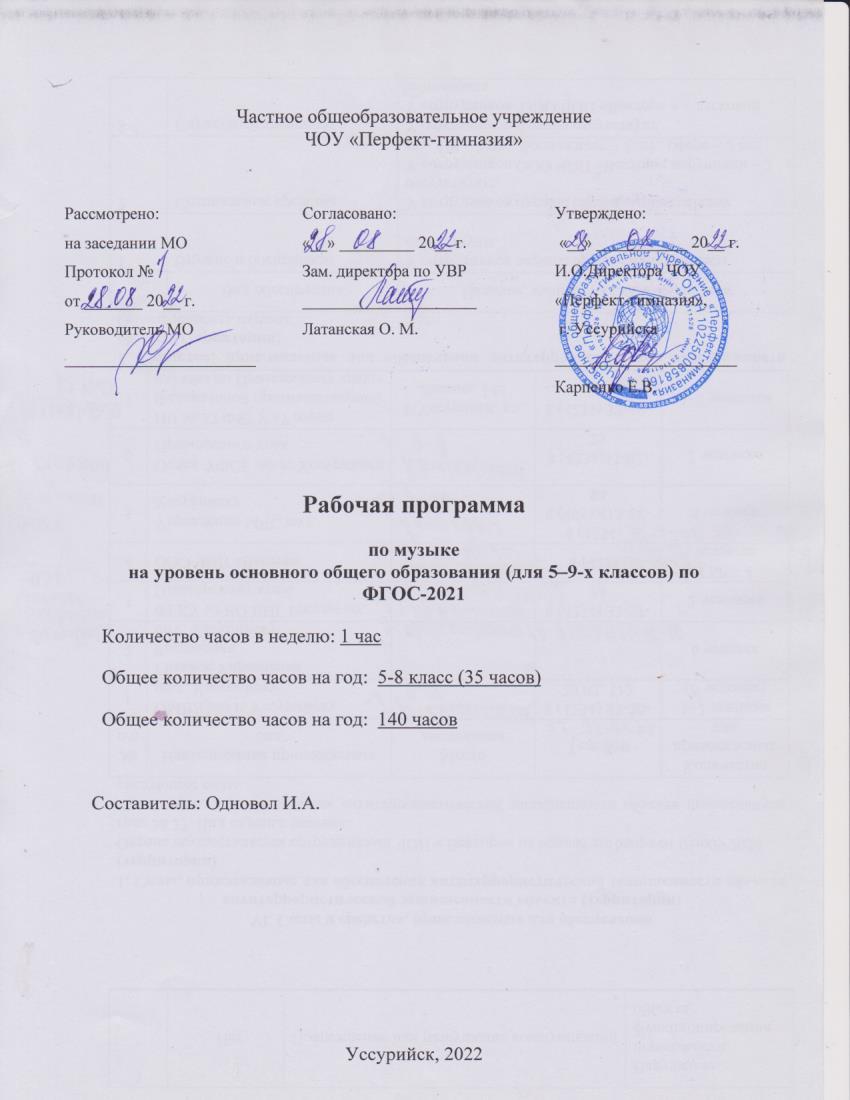 Частное общеобразовательное учреждениеЧОУ «Перфект-гимназия»Рабочая программа по музыке
на уровень основного общего образования (для 5–9-х классов) по ФГОС-2021Количество часов в неделю: 1 часОбщее количество часов на год:  5-8 класс (35 часов)Общее количество часов на год:  140 часов   Составитель: Одновол И.А.Уссурийск, 2022ПОЯСНИТЕЛЬНАЯ ЗАПИСКАРабочая программа по музыке на уровень основного общего образования для обучающихся 5–8-х классов ЧОУ «Перфект – гимназия» разработана в соответствии с требованиями:- Федерального закона от 29.12.2012 № 273-ФЗ «Об образовании в Российской Федерации»;- приказа Минпросвещения от 31.05.2021 № 287 «Об утверждении федерального государственного образовательного стандарта основного общего образования»;- приказа Минпросвещения от 22.03.2021 № 115 «Об утверждении Порядка организации и осуществления образовательной деятельности по основным общеобразовательным программам — образовательным программам начального общего, основного общего и среднего общего образования»;- СП 2.4.3648-20 «Санитарно-эпидемиологические требования к организациям воспитания и обучения, отдыха и оздоровления детей и молодежи», утвержденных постановлением главного санитарного врача от 28.09.2020 № 28;- СанПиН 1.2.3685-21 «Гигиенические нормативы и требования к обеспечению безопасности и (или) безвредности для человека факторов среды обитания», утвержденных постановлением главного санитарного врача от 28.01.2021 № 2;- концепции преподавания предметной области «Искусство», утвержденной 24.12.2018 решением Коллегии Минпросвещения;- примерной рабочей программы по музыке для 5–8-х классов;- основной образовательной программы основного общего образования, утвержденной приказом ЧОУ  «Перфект – гимназия» от 02.06.2022 № 76 «Об утверждении основной образовательной программы основного общего образования по ФГОС третьего поколения»; - УМК для 5–8-х классов по музыке В.В. Алеева.- Электронная форма учебника, библиотека РЭШ.- Единая коллекция цифровых образовательных ресурсов (school-collection.edu.ru).- Мультимедийная программа «Энциклопедия классической музыки» «Коминфо». Российский общеобразовательный портал -http://music.edu.ru/Экранно-звуковые пособия - Аудиозаписи и фонохрестоматии по музыке. - Видеофильмы, посвященные творчеству выдающихся отечественных и зарубежных композиторов.Общая характеристика учебного предмета «Музыка»Музыка — универсальный антропологический феномен, неизменно присутствующий во всех культурах и цивилизациях на протяжении всей истории человечества. Используя интонационно-выразительные средства, она способна порождать эстетические эмоции, разнообразные чувства и мысли, яркие художественные образы, для которых характерны, с одной стороны, высокий уровень обобщённости, с другой — глубокая степень психологической вовлечённости личности. Эта особенность открывает уникальный потенциал для развития внутреннего мира человека, гармонизации его взаимоотношений с самим собой, другими людьми, окружающим миром через занятия музыкальным искусством.Музыка действует на невербальном уровне и развивает такие важнейшие качества и свойства, как целостное восприятие мира, интуиция, сопереживание, содержательная рефлексия. Огромное значение имеет музыка в качестве универсального языка, не требующего перевода, позволяющего понимать и принимать образ жизни, способ мышления и мировоззрение представителей других народов и культур.Музыка, являясь эффективным способом коммуникации, обеспечивает межличностное и социальное взаимодействие людей, в том числе является средством сохранения и передачи идей и смыслов, рождённых в предыдущие века и отражённых в народной, духовной музыке, произведениях великих композиторов прошлого. Особое значение приобретает музыкальное воспитание в свете целей и задач укрепления национальной идентичности.  Родные интонации, мелодии и ритмы являются квинтэссенцией культурного кода, сохраняющего в свёрнутом виде всю систему мировоззрения предков, передаваемую музыкой не только через сознание, но и на более глубоком — подсознательном — уровне.Музыка — временное искусство. В связи с этим важнейшим вкладом в развитие комплекса психических качеств личности является способность музыки развивать чувство времени, чуткость к распознаванию причинно-следственных связей и логики развития событий, обогощать индивидуальный опыт в предвидении будущего и его сравнении с прошлым.Музыка обеспечивает развитие интеллектуальных и творческих способностей ребёнка, развивает его абстрактное мышление, память и воображение, формирует умения и навыки в сфере эмоционального интеллекта, способствует самореализации и самопринятию личности. Таким образом музыкальное обучение и воспитание вносит огромный вклад в эстетическое и нравственное развитие ребёнка, формирование всей системы ценностей.Цель программы: воспитание музыкальной культуры как части всей духовной культуры обучающихся через:- становление системы ценностей обучающихся, развитие целостного миропонимания в единстве эмоциональной и познавательной сферы;- развитие потребности в общении с произведениями искусства, осознание значения музыкального искусства как универсальной формы невербальной коммуникации между людьми разных эпох и народов, эффективного способа автокоммуникации;- формирование творческих способностей ребенка, развитие внутренней мотивации к интонационно-содержательной деятельности.Для достижения поставленной цели необходимо решение следующих практических задач:- приобщение к общечеловеческим духовным ценностям через личный психологический опыт эмоционально-эстетического переживания;- формирование понимания обучающимися социальной функции музыки, стремления понять закономерности развития музыкального искусства, условия разнообразного проявления и бытования музыки в человеческом обществе, специфики ее воздействия на человека;- формирование ценностных личных предпочтений в сфере музыкального искусства;- воспитание уважительного отношения к системе культурных ценностей других людей;- формирование целостного представления о комплексе выразительных средств музыкального искусства, навыков ключевых элементов музыкального языка, характерных для различных музыкальных стилей;- развитие общих и специальных музыкальных способностей, совершенствование в предметных умениях и навыках, в том числе: слушание (расширение приемов и навыков вдумчивого, осмысленного восприятия музыки; аналитической, оценочной, рефлексивной деятельности в связи с прослушанным музыкальным произведением); исполнение (пение в различных манерах, составах, стилях; игра на доступных музыкальных инструментах, опыт исполнительской деятельности на электронных и виртуальных музыкальных инструментах); сочинение (элементы вокальной и инструментальной импровизации, композиции, аранжировки, в том числе с использованием цифровых программных продуктов); музыкальное движение (пластическое интонирование, инсценировка, танец, двигательное моделирование и др.); творческие проекты, музыкально-театральная деятельность (концерты, фестивали, представления); исследовательская деятельность на материале музыкального искусства;- расширение культурного кругозора обучающихся, способствование накоплению обучающимися знаний о музыке и музыкантах, достаточного для активного, осознанного восприятия лучших образцов народного и профессионального искусства родной страны и мира, ориентации в истории развития музыкального искусства и современной музыкальной культуре.Реализация задач осуществляется через различные виды деятельности: слушание музыки, пение, инструментальное музицирование, музыкально-пластическое движение, драматизацию музыкальных произведений.Место учебного предмета «Музыка» в учебном планеВ соответствии с ФГОС ООО учебный предмет «Музыка» входит в предметную область «Искусство», является обязательным для изучения и преподается в основной школе с 5-го по 8-й класс включительно. Общий объем академических часов за четыре года – 140 часов – в каждом классе по 1 часу в неделю, 35 часа в год.ПЛАНИРУЕМЫЕ РЕЗУЛЬТАТЫ ОСВОЕНИЯ УЧЕБНОГО ПРЕДМЕТАЛичностныеГотовность обучающихся руководствоваться системой позитивных ценностных ориентаций и расширение опыта деятельности на ее основе и в процессе реализации основных направлений воспитательной деятельности, в том числе в части:Гражданского воспитания:- готовность к выполнению обязанностей гражданина и реализации его прав, уважение прав, свобод и законных интересов других людей;- активное участие в жизни семьи, организации, местного сообщества, родного края, страны;- неприятие любых форм экстремизма, дискриминации;- понимание роли различных социальных институтов в жизни человека;- представление об основных правах, свободах и обязанностях гражданина, социальных нормах и правилах межличностных отношений в поликультурном и многоконфессиональном обществе;- представление о способах противодействия коррупции;- готовность к разнообразной совместной деятельности, стремление к взаимопониманию и взаимопомощи, активное участие в школьном самоуправлении;- готовность к участию в гуманитарной деятельности (волонтерство, помощь людям, нуждающимся в ней).Патриотического воспитания:- осознание российской гражданской идентичности в поликультурном и многоконфессиональном обществе, проявление интереса к познанию родного языка, истории, культуры Российской Федерации, своего края, народов России;- ценностное отношение к достижениям своей Родины – России, к науке, искусству, спорту, технологиям, боевым подвигам и трудовым достижениям народа;- уважение к символам России, государственным праздникам, историческому и природному наследию и памятникам, традициям разных народов, проживающих в родной стране.Духовно-нравственного воспитания:- ориентация на моральные ценности и нормы в ситуациях нравственного выбора;- готовность оценивать свое поведение и поступки, поведение и поступки других людей с позиции нравственных и правовых норм с учетом осознания последствий поступков;- активное неприятие асоциальных поступков, свобода и ответственность личности в условиях индивидуального и общественного пространства.Эстетического воспитания:- восприимчивость к разным видам искусства, традициям и творчеству своего и других народов, понимание эмоционального воздействия искусства; осознание важности художественной культуры как средства коммуникации и самовыражения;- понимание ценности отечественного и мирового искусства, роли этнических культурных традиций и народного творчества;- стремление к самовыражению в разных видах искусства.Физического воспитания, формирования культуры здоровья и эмоционального благополучия:- осознание ценности жизни;- ответственное отношение к своему здоровью и установка на здоровый образ жизни (здоровое питание, соблюдение гигиенических правил, сбалансированный режим занятий и отдыха, регулярная физическая активность);- осознание последствий и неприятие вредных привычек (употребление алкоголя, наркотиков, курение) и иных форм вреда для физического и психического здоровья;- соблюдение правил безопасности, в том числе навыков безопасного поведения в интернет-среде;- способность адаптироваться к стрессовым ситуациям и меняющимся социальным, информационным и природным условиям, в том числе осмысляя собственный опыт и выстраивая дальнейшие цели;- умение принимать себя и других, не осуждая;- умение осознавать эмоциональное состояние себя и других, умение управлять собственным эмоциональным состоянием;- сформированность навыка рефлексии, признание своего права на ошибку и такого же права другого человека.Трудового воспитания:- установка на активное участие в решении практических задач (в рамках семьи, организации, города, края) технологической и социальной направленности, способность инициировать, планировать и самостоятельно выполнять такого рода деятельность;- интерес к практическому изучению профессий и труда различного рода, в том числе на основе применения изучаемого предметного знания;- осознание важности обучения на протяжении всей жизни для успешной профессиональной деятельности и развитие необходимых умений для этого;- готовность адаптироваться в профессиональной среде;- уважение к труду и результатам трудовой деятельности;- осознанный выбор и построение индивидуальной траектории образования и жизненных планов с учетом личных и общественных интересов и потребностей.Экологического воспитания:- ориентация на применение знаний из социальных и естественных наук для решения задач в области окружающей среды, планирования поступков и оценки их возможных последствий для окружающей среды;- повышение уровня экологической культуры, осознание глобального характера экологических проблем и путей их решения;- активное неприятие действий, приносящих вред окружающей среде;- осознание своей роли как гражданина и потребителя в условиях взаимосвязи природной, технологической и социальной сред;- готовность к участию в практической деятельности экологической направленности.Ценности научного познания:- ориентация в деятельности на современную систему научных представлений об основных закономерностях развития человека, природы и общества, взаимосвязях человека с природной и социальной средой;- овладение языковой и читательской культурой как средством познания мира;- овладение основными навыками исследовательской деятельности, установка на осмысление опыта, наблюдений, поступков и стремление совершенствовать пути достижения индивидуального и коллективного благополучия.Адаптация обучающихся к изменяющимся условиям социальной и природной среды:- освоение обучающимися социального опыта, основных социальных ролей, соответствующих ведущей деятельности возраста, норм и правил общественного поведения, форм социальной жизни в группах и сообществах, включая семью, группы, сформированные по профессиональной деятельности, а также в рамках социального взаимодействия с людьми из другой культурной среды;- способность обучающихся во взаимодействии в условиях неопределенности, открытость опыту и знаниям других;- способность действовать в условиях неопределенности, повышать уровень своей компетентности через практическую деятельность, в том числе умение учиться у других людей, осознавать в совместной деятельности новые знания, навыки и компетенции из опыта других;- навык выявления и связывания образов, способность формирования новых знаний, в том числе способность формулировать идеи, понятия, гипотезы об объектах и явлениях, в том числе ранее не известных, осознавать дефициты собственных знаний и компетентностей, планировать свое развитие;- умение распознавать конкретные примеры понятия по характерным признакам, выполнять операции в соответствии с определением и простейшими свойствами понятия, конкретизировать понятие примерами, использовать понятие и его свойства при решении задач (далее – оперировать понятиями), а также оперировать терминами и представлениями в области концепции устойчивого развития;- умение анализировать и выявлять взаимосвязи природы, общества и экономики;- умение оценивать свои действия с учетом влияния на окружающую среду, достижений целей и преодоления вызовов, возможных глобальных последствий;- способность обучающихся осознавать стрессовую ситуацию, оценивать происходящие изменения и их последствия;- воспринимать стрессовую ситуацию как вызов, требующий контрмер;- оценивать ситуацию стресса, корректировать принимаемые решения и действия;- формулировать и оценивать риски и последствия, формировать опыт, уметь находить позитивное в произошедшей ситуации;- быть готовым действовать в отсутствие гарантий успеха.МетапредметныеОвладение универсальными учебными познавательными действиями:1) базовые логические действия:- выявлять и характеризовать существенные признаки объектов (явлений);- устанавливать существенный признак классификации, основания для обобщения и сравнения, критерии проводимого анализа;- с учетом предложенной задачи выявлять закономерности и противоречия в рассматриваемых фактах, данных и наблюдениях;- предлагать критерии для выявления закономерностей и противоречий;- выявлять дефициты информации, данных, необходимых для решения поставленной задачи;- выявлять причинно-следственные связи при изучении явлений и процессов;- делать выводы с использованием дедуктивных и индуктивных умозаключений, умозаключений по аналогии, формулировать гипотезы о взаимосвязях;- самостоятельно выбирать способ решения учебной задачи (сравнивать несколько вариантов решения, выбирать наиболее подходящий с учетом самостоятельно выделенных критериев);2) базовые исследовательские действия:- использовать вопросы как исследовательский инструмент познания;- формулировать вопросы, фиксирующие разрыв между реальным и желательным состоянием ситуации, объекта, самостоятельно устанавливать искомое и данное;- формировать гипотезу об истинности собственных суждений и суждений других, аргументировать свою позицию, мнение;- проводить по самостоятельно составленному плану опыт, несложный эксперимент, небольшое исследование по установлению особенностей объекта изучения, причинно-следственных связей и зависимостей объектов между собой;- оценивать на применимость и достоверность информации, полученной в ходе исследования (эксперимента);- самостоятельно формулировать обобщения и выводы по результатам проведенного наблюдения, опыта, исследования, владеть инструментами оценки достоверности полученных выводов и обобщений;- прогнозировать возможное дальнейшее развитие процессов, событий и их последствия в аналогичных или сходных ситуациях, выдвигать предположения об их развитии в новых условиях и контекстах;3) работа с информацией:- применять различные методы, инструменты и запросы при поиске и отборе информации или данных из источников с учетом предложенной учебной задачи и заданных критериев;- выбирать, анализировать, систематизировать и интерпретировать информацию различных видов и форм представления;- находить сходные аргументы (подтверждающие или опровергающие одну и ту же идею, версию) в различных информационных источниках;- самостоятельно выбирать оптимальную форму представления информации и иллюстрировать решаемые задачи несложными схемами, диаграммами, иной графикой и их комбинациями;- оценивать надежность информации по критериям, предложенным педагогическим работником или сформулированным самостоятельно;- эффективно запоминать и систематизировать информацию.Овладение системой универсальных учебных познавательных действий обеспечивает сформированность когнитивных навыков у обучающихся.Овладение универсальными учебными коммуникативными действиями:1) общение:- воспринимать и формулировать суждения, выражать эмоции в соответствии с целями и условиями общения;- выражать себя (свою точку зрения) в устных и письменных текстах;- распознавать невербальные средства общения, понимать значение социальных знаков, знать и распознавать предпосылки конфликтных ситуаций и смягчать конфликты, вести переговоры;- понимать намерения других, проявлять уважительное отношение к собеседнику и в корректной форме формулировать свои возражения;- в ходе диалога и (или) дискуссии задавать вопросы по существу обсуждаемой темы и высказывать идеи, нацеленные на решение задачи и поддержание благожелательности общения;- сопоставлять свои суждения с суждениями других участников диалога, обнаруживать различие и сходство позиций;- публично представлять результаты выполненного опыта (эксперимента, исследования, проекта);- самостоятельно выбирать формат выступления с учетом задач презентации и особенностей аудитории и в соответствии с ним составлять устные и письменные тексты с использованием иллюстративных материалов;2) совместная деятельность:- понимать и использовать преимущества командной и индивидуальной работы при решении конкретной проблемы, обосновывать необходимость применения групповых форм взаимодействия при решении поставленной задачи;- принимать цель совместной деятельности, коллективно строить действия по ее достижению: распределять роли, договариваться, обсуждать процесс и результат совместной работы;- уметь обобщать мнения нескольких людей, проявлять готовность руководить, выполнять поручения, подчиняться;- планировать организацию совместной работы, определять свою роль (с учетом предпочтений и возможностей всех участников взаимодействия), распределять задачи между членами команды, участвовать в групповых формах работы (обсуждения, обмен мнениями, мозговые штурмы и иные);- выполнять свою часть работы, достигать качественного результата по своему направлению и координировать свои действия с другими членами команды;- оценивать качество своего вклада в общий продукт по критериям, самостоятельно сформулированным участниками взаимодействия;- сравнивать результаты с исходной задачей и вклад каждого члена команды в достижение результатов, разделять сферу ответственности и проявлять готовность к предоставлению отчета перед группой.Овладение системой универсальных учебных коммуникативных действий обеспечивает сформированность социальных навыков и эмоционального интеллекта обучающихся.Овладение универсальными учебными регулятивными действиями:1) самоорганизация:- выявлять проблемы для решения в жизненных и учебных ситуациях;- ориентироваться в различных подходах принятия решений (индивидуальное, принятие решения в группе, принятие решений группой);- самостоятельно составлять алгоритм решения задачи (или его часть), выбирать способ решения учебной задачи с учетом имеющихся ресурсов и собственных возможностей, аргументировать предлагаемые варианты решений;- составлять план действий (план реализации намеченного алгоритма решения), корректировать предложенный алгоритм с учетом получения новых знаний об изучаемом объекте;- делать выбор и брать ответственность за решение;2) самоконтроль:- владеть способами самоконтроля, самомотивации и рефлексии;- давать адекватную оценку ситуации и предлагать план ее изменения;- учитывать контекст и предвидеть трудности, которые могут возникнуть при решении учебной задачи, адаптировать решение к меняющимся обстоятельствам;- объяснять причины достижения (недостижения) результатов деятельности, давать оценку приобретенному опыту, уметь находить позитивное в произошедшей ситуации;- вносить коррективы в деятельность на основе новых обстоятельств, изменившихся ситуаций, установленных ошибок, возникших трудностей;- оценивать соответствие результата цели и условиям;3) эмоциональный интеллект:- различать, называть и управлять собственными эмоциями и эмоциями других;- выявлять и анализировать причины эмоций;- ставить себя на место другого человека, понимать мотивы и намерения другого;- регулировать способ выражения эмоций;4) принятие себя и других:- осознанно относиться к другому человеку, его мнению;- признавать свое право на ошибку и такое же право другого;- принимать себя и других, не осуждая;- открытость себе и другим;- осознавать невозможность контролировать все вокруг.Овладение системой универсальных учебных регулятивных действий обеспечивает формирование смысловых установок личности (внутренняя позиция личности) и жизненных навыков личности (управления собой, самодисциплины, устойчивого поведения).Предметные:- характеристика специфики музыки как вида искусства, значения музыки в художественной культуре и синтетических видах творчества, взаимосвязи между разными видами искусства на уровне общности идей, тем, художественных образов;- характеристика жанров народной и профессиональной музыки, форм музыки, характерных черт и образцов творчества русских и зарубежных композиторов, видов оркестров и инструментов;- умение узнавать на слух и характеризовать произведения русской и зарубежной классики, образцы народного музыкального творчества, произведения современных композиторов;- умение выразительно исполнять народные песни, песни композиторов-классиков и современных композиторов (в хоре и индивидуально), воспроизводить мелодии произведений инструментальных и вокальных жанров;- умение выявлять особенности интерпретации одной и той же художественной идеи, сюжета в творчестве различных композиторов;- умение различать звучание отдельных музыкальных инструментов, виды хора и оркестра.СОДЕРЖАНИЕ УЧЕБНОГО ПРЕДМЕТАОсновное содержание учебного предмета «Музыка» на уровне основного общего образования представлено следующими содержательными линиями:Музыка как вид искусства.Народное музыкальное творчество.Русская музыка от эпохи Средневековья до рубежа XIX—XX вв.Зарубежная музыка от эпохи Средневековья до рубежа XIX—XX вв.Русская и зарубежная музыкальная культура XX—XXI вв.Современная музыкальная жизнь.Значение музыки в жизни человека.Музыка как вид искусстваИнтонация как носитель образного смысла. Многообразие интонационно-образных построений. Средства музыкальной выразительности в создании музыкального образа и характера музыки. Разнообразие вокальной, инструментальной, вокально-инструментальной, камерной, симфонической и театральной музыки. Различные формы построения музыки (двухчастная и трехчастная, вариации, рондо, сонатная, сюита), их возможности в воплощении и развитии музыкальных образов. Круг музыкальных образов (лирические, драматические, героические, романтические, эпические и др.), их взаимосвязь и развитие. Многообразие связей музыки с литературой. Взаимодействие музыки и литературы в музыкальном театре. Программная музыка. Многообразие связей музыки с изобразительным искусством. Портрет в музыке и изобразительном искусстве. Картины природы в музыке и в изобразительном искусстве. Символика скульптуры, архитектуры, музыки.Народное музыкальное творчествоУстное народное музыкальное творчество в развитии общей культуры народа. Характерные черты русской народной музыки. Основные жанры русской народной вокальной музыки. Различные исполнительские типы художественного общения (хоровое, соревновательное, сказительное). Музыкальный фольклор народов России. Знакомство с музыкальной культурой, народным музыкальным творчеством своего региона. Истоки и интонационное своеобразие музыкального фольклора разных стран.Русская музыка от эпохи Средневековья до рубежа XIX—ХХ вековДревнерусская духовная музыка. Знаменный распев как основа древнерусской храмовой музыки. Основные жанры профессиональной музыки эпохи Просвещения: кант, хоровой концерт, литургия. Формирование русской классической музыкальной школы (М.И. Глинка). Обращение композиторов к народным истокам профессиональной музыки. Романтизм в русской музыке. Стилевые особенности в творчестве русских композиторов (М.И. Глинка, М.П. Мусоргский, А.П. Бородин, Н.А. Римский-Корсаков, П.И. Чайковский, С.В. Рахманинов). Роль фольклора в становлении профессионального музыкального искусства. Духовная музыка русских композиторов. Традиции русской музыкальной классики, стилевые черты русской классической музыкальной школы.Зарубежная музыка от эпохи Средневековья до рубежа XIХ—XХ вековСредневековая духовная музыка: григорианский хорал. Жанры зарубежной духовной и светской музыки в эпохи Возрождения и барокко (мадригал, фуга, месса, реквием). И.С. Бах — выдающийся музыкант эпохи Барокко. Венская классическая школа (Й. Гайдн, В. А. Моцарт, Л. Бетховен). Творчество композиторов-романтиков (Ф. Шопен, Ф. Лист, Р. Шуман, Ф. Шуберт, Э. Григ). Оперный жанр в творчестве композиторов XIX в. (Ж. Бизе, Дж. Верди). Основные жанры светской музыки (соната, симфония, камерно-инструментальная и вокальная музыка, опера, балет). Развитие жанров светской музыки. Основные жанры светской музыки XIX в. (соната, симфония, камерно-инструментальная и вокальная музыка, опера, балет). Развитие жанров светской музыки (камерная инструментальная и вокальная музыка, концерт, симфония, опера, балет).Русская и зарубежная музыкальная культура XX векаЗнакомство с творчеством всемирно известных отечественных композиторов (И.Ф. Стравинский, С.С. Прокофьев, Д.Д. Шостакович, Г.В. Свиридов, Р.К. Щедрин, А.И. Хачатурян, А.Г. Шнитке) и зарубежных композиторов ХХ столетия (К. Дебюсси, К. Орф, М. Равель, Б. Бриттен, А. Шенберг). Многообразие стилей в отечественной и зарубежной музыке ХХ в. (импрессионизм). Джаз: спиричуэл, блюз, симфоджаз — наиболее яркие композиторы и исполнители. Отечественные и зарубежные композиторы-песенники ХХ столетия. Обобщенное представление о современной музыке, ее разнообразии и характерных признаках. Авторская песня: прошлое и настоящее. Рок-музыка и ее отдельные направления. Мюзикл. Электронная музыка. Современные технологии записи и воспроизведения музыки.Современная музыкальная жизньПанорама современной музыкальной жизни в России и за рубежом: концерты, конкурсы и фестивали (современной и классической музыки). Наследие выдающихся отечественных (Ф.И. Шаляпин, Д.Ф. Ойстрах, Д.А. Хворостовский, А.Ю. Нетребко, В.Т. Спиваков, Н.Л. Луганский, Д.Л. Мацуев и др.) и зарубежных исполнителей (Э. Карузо, М. Каллас, Л. Паваротти, М. Кабалье, В. Клиберн и др.) классической музыки. Современные выдающиеся композиторы, вокальные исполнители и инструментальные коллективы. Всемирные центры музыкальной культуры и музыкального образования. Может ли современная музыка считаться классической? Классическая музыка в современных обработках.Значение музыки в жизни человекаМузыкальное искусство как воплощение жизненной красоты и жизненной правды. Стиль как отражение мироощущения композитора. Воздействие музыки на человека, ее роль в человеческом обществе. «Вечные» проблемы в творчестве композиторов. Своеобразие видения картины мира в национальных музыкальных культурах Востока и Запада. Преобразующая сила музыки как вида искусства.ТЕМАТИЧЕСКОЕ ПЛАНИРОВАНИЕ5-Й КЛАССТема года «Музыка и другие виды искусства»6-Й КЛАССТема года «В чем сила музыки»7-Й КЛАССТема года «Содержание и форма в музыке» 8-Й КЛАССТема года «Традиции и современность в музыке»Рассмотрено: на заседании МО Протокол №  от _______ 20__ г. Руководитель МО _______________________ Согласовано: «__» _________ 20__ г. Зам. директора по УВР  _____________________Латанская О. М.                                                           Утверждено:  «__» ___________ 20__ г. И.О.Директора ЧОУ «Перфект-гимназия», г. Уссурийска ______________________ Карпенко Е.В.№ п/пТема/разделКоличество академических часов, отводимых на освоение темыКоличество оценочных процедурЭОР и ЦОРДеятельность учителя с учетом рабочей программы воспитания1Музыка рассказывает обо всем10Электронная форма учебника, библиотека РЭШ.Единая коллекция цифровых образовательных ресурсов (school-collection.edu.ru)Мультимедийная программа «Энциклопедия классической музыки» «Коминфо». 3.Российский общеобразовательный портал -http://music.edu.ru/Экранно-звуковые пособия 1.Аудиозаписи и фонохрестоматии по музыке. 2.Видеофильмы, посвященные творчеству выдающихся отечественных и зарубежных композиторов.Установление доверительных отношений с обучающимися, способствующих позитивному восприятию обучающимися требований и просьб учителя, привлечению их внимания к обсуждаемой на уроке информации, активизации их познавательной деятельности;побуждение обучающихся соблюдать на уроке общепринятые нормы поведения, правила общения со старшими и сверстниками, принципы учебной дисциплины и самоорганизации;привлечение внимания обучающихся к ценностному аспекту изучаемых на уроках явлений, организация их работы с получаемой на уроке социально значимой информацией;включение в урок игровых процедур с целью поддержания мотивации обучающихся к получению знаний, налаживанию позитивных межличностных отношений в классе;2Древний союз31Электронная форма учебника, библиотека РЭШ.Единая коллекция цифровых образовательных ресурсов (school-collection.edu.ru).Мультимедийная программа «Энциклопедия классической музыки» «Коминфо». 3.Российский общеобразовательный портал -http://music.edu.ru/Экранно-звуковые пособия 1.Аудиозаписи и фонохрестоматии по музыке. 2.Видеофильмы, посвященные творчеству выдающихся отечественных и зарубежных композиторов.Установление доверительных отношений с обучающимися, способствующих позитивному восприятию обучающимися требований и просьб учителя, привлечению их внимания к обсуждаемой на уроке информации, активизации их познавательной деятельности;3Музыка и литература. Слово и музыка31Электронная форма учебника, библиотека РЭШ.Единая коллекция цифровых образовательных ресурсов (school-collection.edu.ru).Мультимедийная программа «Энциклопедия классической музыки» «Коминфо». 3.Российский общеобразовательный портал -http://music.edu.ru/Экранно-звуковые пособия 1.Аудиозаписи и фонохрестоматии по музыке. 2.Видеофильмы, посвященные творчеству выдающихся отечественных и зарубежных композиторов.Установление доверительных отношений с обучающимися, способствующих позитивному восприятию обучающимися требований и просьб учителя, привлечению их внимания к обсуждаемой на уроке информации, активизации их познавательной деятельности;4Песня31Электронная форма учебника, библиотека РЭШ.Единая коллекция цифровых образовательных ресурсов (school-collection.edu.ru).Мультимедийная программа «Энциклопедия классической музыки» «Коминфо». 3.Российский общеобразовательный портал -http://music.edu.ru/Экранно-звуковые пособия 1.Аудиозаписи и фонохрестоматии по музыке. 2.Видеофильмы, посвященные творчеству выдающихся отечественных и зарубежных композиторов.Установление доверительных отношений с обучающимися, способствующих позитивному восприятию обучающимися требований и просьб учителя, привлечению их внимания к обсуждаемой на уроке информации, активизации их познавательной деятельности;5Мир русской песни11Электронная форма учебника, библиотека РЭШ.Единая коллекция цифровых образовательных ресурсов (school-collection.edu.ru).Мультимедийная программа «Энциклопедия классической музыки» «Коминфо». 3.Российский общеобразовательный портал -http://music.edu.ru/Экранно-звуковые пособия 1.Аудиозаписи и фонохрестоматии по музыке. 2.Видеофильмы, посвященные творчеству выдающихся отечественных и зарубежных композиторов.Установление доверительных отношений с обучающимися, способствующих позитивному восприятию обучающимися требований и просьб учителя, привлечению их внимания к обсуждаемой на уроке информации, активизации их познавательной деятельности;6Песни народов мира10Электронная форма учебника, библиотека РЭШ.Единая коллекция цифровых образовательных ресурсов (school-collection.edu.ru).Мультимедийная программа «Энциклопедия классической музыки» «Коминфо». 3.Российский общеобразовательный портал -http://music.edu.ru/Экранно-звуковые пособия 1.Аудиозаписи и фонохрестоматии по музыке. 2.Видеофильмы, посвященные творчеству выдающихся отечественных и зарубежных композиторов.Установление доверительных отношений с обучающимися, способствующих позитивному восприятию обучающимися требований и просьб учителя, привлечению их внимания к обсуждаемой на уроке информации, активизации их познавательной деятельности;7Романс21Электронная форма учебника, библиотека РЭШ.Единая коллекция цифровых образовательных ресурсов (school-collection.edu.ru).Мультимедийная программа «Энциклопедия классической музыки» «Коминфо». 3.Российский общеобразовательный портал -http://music.edu.ru/Экранно-звуковые пособия 1.Аудиозаписи и фонохрестоматии по музыке. 2.Видеофильмы, посвященные творчеству выдающихся отечественных и зарубежных композиторов.Установление доверительных отношений с обучающимися, способствующих позитивному восприятию обучающимися требований и просьб учителя, привлечению их внимания к обсуждаемой на уроке информации, активизации их познавательной деятельности;8Хоровая музыка30Электронная форма учебника, библиотека РЭШ.Единая коллекция цифровых образовательных ресурсов (school-collection.edu.ru).Мультимедийная программа «Энциклопедия классической музыки» «Коминфо». 3.Российский общеобразовательный портал -http://music.edu.ru/Экранно-звуковые пособия 1.Аудиозаписи и фонохрестоматии по музыке. 2.Видеофильмы, посвященные творчеству выдающихся отечественных и зарубежных композиторов.Установление доверительных отношений с обучающимися, способствующих позитивному восприятию обучающимися требований и просьб учителя, привлечению их внимания к обсуждаемой на уроке информации, активизации их познавательной деятельности;9Опера20Электронная форма учебника, библиотека РЭШ.Единая коллекция цифровых образовательных ресурсов (school-collection.edu.ru).Мультимедийная программа «Энциклопедия классической музыки» «Коминфо». 3.Российский общеобразовательный портал -http://music.edu.ru/Экранно-звуковые пособия 1.Аудиозаписи и фонохрестоматии по музыке. 2.Видеофильмы, посвященные творчеству выдающихся отечественных и зарубежных композиторов.Установление доверительных отношений с обучающимися, способствующих позитивному восприятию обучающимися требований и просьб учителя, привлечению их внимания к обсуждаемой на уроке информации, активизации их познавательной деятельности;10Балет21Электронная форма учебника, библиотека РЭШ.Единая коллекция цифровых образовательных ресурсов (school-collection.edu.ru).Мультимедийная программа «Энциклопедия классической музыки» «Коминфо». 3.Российский общеобразовательный портал -http://music.edu.ru/Экранно-звуковые пособия 1.Аудиозаписи и фонохрестоматии по музыке. 2.Видеофильмы, посвященные творчеству выдающихся отечественных и зарубежных композиторов.Установление доверительных отношений с обучающимися, способствующих позитивному восприятию обучающимися требований и просьб учителя, привлечению их внимания к обсуждаемой на уроке информации, активизации их познавательной деятельности;11Музыка звучит в литературе20Электронная форма учебника, библиотека РЭШ.Единая коллекция цифровых образовательных ресурсов (school-collection.edu.ru).Мультимедийная программа «Энциклопедия классической музыки» «Коминфо». 3.Российский общеобразовательный портал -http://music.edu.ru/Экранно-звуковые пособия 1.Аудиозаписи и фонохрестоматии по музыке. 2.Видеофильмы, посвященные творчеству выдающихся отечественных и зарубежных композиторов.Установление доверительных отношений с обучающимися, способствующих позитивному восприятию обучающимися требований и просьб учителя, привлечению их внимания к обсуждаемой на уроке информации, активизации их познавательной деятельности;12Музыка и изобразительное искусство. Образы живописи в музыке21Электронная форма учебника, библиотека РЭШ.Единая коллекция цифровых образовательных ресурсов (school-collection.edu.ru).Мультимедийная программа «Энциклопедия классической музыки» «Коминфо». 3.Российский общеобразовательный портал -http://music.edu.ru/Экранно-звуковые пособия 1.Аудиозаписи и фонохрестоматии по музыке. 2.Видеофильмы, посвященные творчеству выдающихся отечественных и зарубежных композиторов.Установление доверительных отношений с обучающимися, способствующих позитивному восприятию обучающимися требований и просьб учителя, привлечению их внимания к обсуждаемой на уроке информации, активизации их познавательной деятельности;13Музыкальный портрет 10Электронная форма учебника, библиотека РЭШ.Единая коллекция цифровых образовательных ресурсов (school-collection.edu.ru).Мультимедийная программа «Энциклопедия классической музыки» «Коминфо». 3.Российский общеобразовательный портал -http://music.edu.ru/Экранно-звуковые пособия 1.Аудиозаписи и фонохрестоматии по музыке. 2.Видеофильмы, посвященные творчеству выдающихся отечественных и зарубежных композиторов.Установление доверительных отношений с обучающимися, способствующих позитивному восприятию обучающимися требований и просьб учителя, привлечению их внимания к обсуждаемой на уроке информации, активизации их познавательной деятельности;14Пейзаж в музыке31Электронная форма учебника, библиотека РЭШ.Единая коллекция цифровых образовательных ресурсов (school-collection.edu.ru).Мультимедийная программа «Энциклопедия классической музыки» «Коминфо». 3.Российский общеобразовательный портал -http://music.edu.ru/Экранно-звуковые пособия 1.Аудиозаписи и фонохрестоматии по музыке. 2.Видеофильмы, посвященные творчеству выдающихся отечественных и зарубежных композиторов.Установление доверительных отношений с обучающимися, способствующих позитивному восприятию обучающимися требований и просьб учителя, привлечению их внимания к обсуждаемой на уроке информации, активизации их познавательной деятельности;15«Музыкальная живопись» сказок и былин31Электронная форма учебника, библиотека РЭШ.Единая коллекция цифровых образовательных ресурсов (school-collection.edu.ru).Мультимедийная программа «Энциклопедия классической музыки» «Коминфо». 3.Российский общеобразовательный портал -http://music.edu.ru/Экранно-звуковые пособия 1.Аудиозаписи и фонохрестоматии по музыке. 2.Видеофильмы, посвященные творчеству выдающихся отечественных и зарубежных композиторов.Установление доверительных отношений с обучающимися, способствующих позитивному восприятию обучающимися требований и просьб учителя, привлечению их внимания к обсуждаемой на уроке информации, активизации их познавательной деятельности;16Музыка в произведениях изобразительного искусства30Электронная форма учебника, библиотека РЭШ.Единая коллекция цифровых образовательных ресурсов (school-collection.edu.ru). Мультимедийная программа «Энциклопедия классической музыки» «Коминфо». 3.Российский общеобразовательный портал -http://music.edu.ru/Экранно-звуковые пособия 1.Аудиозаписи и фонохрестоматии по музыке. 2.Видеофильмы, посвященные творчеству выдающихся отечественных и зарубежных композиторов.Установление доверительных отношений с обучающимися, способствующих позитивному восприятию обучающимися требований и просьб учителя, привлечению их внимания к обсуждаемой на уроке информации, активизации их познавательной деятельности;ИтогоИтого359№ п/пТема/разделКоличество академических часов, отводимых на освоение темыКоличество оценочных процедурЭОР и ЦОРДеятельность учителя с учетом рабочей программы воспитания1 Музыка души10Электронная форма учебника, библиотека РЭШ.Единая коллекция цифровых образовательных ресурсов (school-collection.edu.ru)Мультимедийная программа «Энциклопедия классической музыки» «Коминфо». 3.Российский общеобразовательный портал -http://music.edu.ru/Экранно-звуковые пособия 1.Аудиозаписи и фонохрестоматии по музыке. 2.Видеофильмы, посвященные творчеству выдающихся отечественных и зарубежных композиторов.Установление доверительных отношений с обучающимися, способствующих позитивному восприятию обучающимися требований и просьб учителя, привлечению их внимания к обсуждаемой на уроке информации, активизации их познавательной деятельности;побуждение обучающихся соблюдать на уроке общепринятые нормы поведения, правила общения со старшими и сверстниками, принципы учебной дисциплины и самоорганизации;привлечение внимания обучающихся к ценностному аспекту изучаемых на уроках явлений, организация их работы с получаемой на уроке социально значимой информацией;включение в урок игровых процедур с целью поддержания мотивации обучающихся к получению знаний, налаживанию позитивных межличностных отношений в классе;2 «Тысяча миров» музыки73Электронная форма учебника, библиотека РЭШ.Единая коллекция цифровых образовательных ресурсов (school-collection.edu.ru).Мультимедийная программа «Энциклопедия классической музыки» «Коминфо». 3.Российский общеобразовательный портал -http://music.edu.ru/Экранно-звуковые пособия 1.Аудиозаписи и фонохрестоматии по музыке. 2.Видеофильмы, посвященные творчеству выдающихся отечественных и зарубежных композиторов.Установление доверительных отношений с обучающимися, способствующих позитивному восприятию обучающимися требований и просьб учителя, привлечению их внимания к обсуждаемой на уроке информации, активизации их познавательной деятельности;3Как создается музыкальное произведение. Единство музыкального произведения10Электронная форма учебника, библиотека РЭШ.Единая коллекция цифровых образовательных ресурсов (school-collection.edu.ru).Мультимедийная программа «Энциклопедия классической музыки» «Коминфо». 3.Российский общеобразовательный портал -http://music.edu.ru/Экранно-звуковые пособия 1.Аудиозаписи и фонохрестоматии по музыке. 2.Видеофильмы, посвященные творчеству выдающихся отечественных и зарубежных композиторов.Установление доверительных отношений с обучающимися, способствующих позитивному восприятию обучающимися требований и просьб учителя, привлечению их внимания к обсуждаемой на уроке информации, активизации их познавательной деятельности;4Ритм62Электронная форма учебника, библиотека РЭШ.Единая коллекция цифровых образовательных ресурсов (school-collection.edu.ru).Мультимедийная программа «Энциклопедия классической музыки» «Коминфо». 3.Российский общеобразовательный портал -http://music.edu.ru/Экранно-звуковые пособия 1.Аудиозаписи и фонохрестоматии по музыке. 2.Видеофильмы, посвященные творчеству выдающихся отечественных и зарубежных композиторов.Установление доверительных отношений с обучающимися, способствующих позитивному восприятию обучающимися требований и просьб учителя, привлечению их внимания к обсуждаемой на уроке информации, активизации их познавательной деятельности;5Мелодия31Электронная форма учебника, библиотека РЭШ.Единая коллекция цифровых образовательных ресурсов (school-collection.edu.ru).Мультимедийная программа «Энциклопедия классической музыки» «Коминфо». 3.Российский общеобразовательный портал -http://music.edu.ru/Экранно-звуковые пособия 1.Аудиозаписи и фонохрестоматии по музыке. 2.Видеофильмы, посвященные творчеству выдающихся отечественных и зарубежных композиторов.Установление доверительных отношений с обучающимися, способствующих позитивному восприятию обучающимися требований и просьб учителя, привлечению их внимания к обсуждаемой на уроке информации, активизации их познавательной деятельности;6 Гармония41Электронная форма учебника, библиотека РЭШ.Единая коллекция цифровых образовательных ресурсов (school-collection.edu.ru).Мультимедийная программа «Энциклопедия классической музыки» «Коминфо». 3.Российский общеобразовательный портал -http://music.edu.ru/Экранно-звуковые пособия 1.Аудиозаписи и фонохрестоматии по музыке. 2.Видеофильмы, посвященные творчеству выдающихся отечественных и зарубежных композиторов.Установление доверительных отношений с обучающимися, способствующих позитивному восприятию обучающимися требований и просьб учителя, привлечению их внимания к обсуждаемой на уроке информации, активизации их познавательной деятельности;7 Полифония21Электронная форма учебника, библиотека РЭШ.Единая коллекция цифровых образовательных ресурсов (school-collection.edu.ru).Мультимедийная программа «Энциклопедия классической музыки» «Коминфо». 3.Российский общеобразовательный портал -http://music.edu.ru/Экранно-звуковые пособия 1.Аудиозаписи и фонохрестоматии по музыке. 2.Видеофильмы, посвященные творчеству выдающихся отечественных и зарубежных композиторов.Установление доверительных отношений с обучающимися, способствующих позитивному восприятию обучающимися требований и просьб учителя, привлечению их внимания к обсуждаемой на уроке информации, активизации их познавательной деятельности;8 Фактура20Электронная форма учебника, библиотека РЭШ.Единая коллекция цифровых образовательных ресурсов (school-collection.edu.ru).Мультимедийная программа «Энциклопедия классической музыки» «Коминфо». 3.Российский общеобразовательный портал -http://music.edu.ru/Экранно-звуковые пособия 1.Аудиозаписи и фонохрестоматии по музыке. 2.Видеофильмы, посвященные творчеству выдающихся отечественных и зарубежных композиторов.Установление доверительных отношений с обучающимися, способствующих позитивному восприятию обучающимися требований и просьб учителя, привлечению их внимания к обсуждаемой на уроке информации, активизации их познавательной деятельности;9 Тембры31Электронная форма учебника, библиотека РЭШ.Единая коллекция цифровых образовательных ресурсов (school-collection.edu.ru).Мультимедийная программа «Энциклопедия классической музыки» «Коминфо». 3.Российский общеобразовательный портал -http://music.edu.ru/Экранно-звуковые пособия 1.Аудиозаписи и фонохрестоматии по музыке. 2.Видеофильмы, посвященные творчеству выдающихся отечественных и зарубежных композиторов.Установление доверительных отношений с обучающимися, способствующих позитивному восприятию обучающимися требований и просьб учителя, привлечению их внимания к обсуждаемой на уроке информации, активизации их познавательной деятельности;10 Динамика20Электронная форма учебника, библиотека РЭШ.Единая коллекция цифровых образовательных ресурсов (school-collection.edu.ru).Мультимедийная программа «Энциклопедия классической музыки» «Коминфо». 3.Российский общеобразовательный портал -http://music.edu.ru/Экранно-звуковые пособия 1.Аудиозаписи и фонохрестоматии по музыке. 2.Видеофильмы, посвященные творчеству выдающихся отечественных и зарубежных композиторов.Установление доверительных отношений с обучающимися, способствующих позитивному восприятию обучающимися требований и просьб учителя, привлечению их внимания к обсуждаемой на уроке информации, активизации их познавательной деятельности;11 Чудесная тайна музыки41Электронная форма учебника, библиотека РЭШ.Единая коллекция цифровых образовательных ресурсов (school-collection.edu.ru).Мультимедийная программа «Энциклопедия классической музыки» «Коминфо». 3.Российский общеобразовательный портал -http://music.edu.ru/Экранно-звуковые пособия 1.Аудиозаписи и фонохрестоматии по музыке. 2.Видеофильмы, посвященные творчеству выдающихся отечественных и зарубежных композиторов.Установление доверительных отношений с обучающимися, способствующих позитивному восприятию обучающимися требований и просьб учителя, привлечению их внимания к обсуждаемой на уроке информации, активизации их познавательной деятельности;ИтогоИтого3510№ п/пТема/разделКоличество академических часов, отводимых на освоение темыКоличество оценочных процедурЭОР и ЦОРДеятельность учителя с учетом рабочей программы воспитания1 О единстве содержания и формы в художественном произведении10Электронная форма учебника, библиотека РЭШ.Единая коллекция цифровых образовательных ресурсов (school-collection.edu.ru).Мультимедийная программа «Энциклопедия классической музыки» «Коминфо». 3.Российский общеобразовательный портал -http://music.edu.ru/Экранно-звуковые пособия 1.Аудиозаписи и фонохрестоматии по музыке. 2.Видеофильмы, посвященные творчеству выдающихся отечественных и зарубежных композиторов.Установление доверительных отношений с обучающимися, способствующих позитивному восприятию обучающимися требований и просьб учителя, привлечению их внимания к обсуждаемой на уроке информации, активизации их познавательной деятельности;побуждение обучающихся соблюдать на уроке общепринятые нормы поведения, правила общения со старшими и сверстниками, принципы учебной дисциплины и самоорганизации;привлечение внимания обучающихся к ценностному аспекту изучаемых на уроках явлений, организация их работы с получаемой на уроке социально значимой информацией;включение в урок игровых процедур с целью поддержания мотивации обучающихся к получению знаний, налаживанию позитивных межличностных отношений в классе;2Содержание в музыке. Музыку трудно объяснить словами10Электронная форма учебника, библиотека РЭШ.Единая коллекция цифровых образовательных ресурсов (school-collection.edu.ru).Мультимедийная программа «Энциклопедия классической музыки» «Коминфо». 3.Российский общеобразовательный портал -http://music.edu.ru/Экранно-звуковые пособия 1.Аудиозаписи и фонохрестоматии по музыке. 2.Видеофильмы, посвященные творчеству выдающихся отечественных и зарубежных композиторов.Установление доверительных отношений с обучающимися, способствующих позитивному восприятию обучающимися требований и просьб учителя, привлечению их внимания к обсуждаемой на уроке информации, активизации их познавательной деятельности;3В чем состоит сущность музыкального содержания20Электронная форма учебника, библиотека РЭШ.Единая коллекция цифровых образовательных ресурсов (school-collection.edu.ru).Мультимедийная программа «Энциклопедия классической музыки» «Коминфо». 3.Российский общеобразовательный портал -http://music.edu.ru/Экранно-звуковые пособия 1.Аудиозаписи и фонохрестоматии по музыке. 2.Видеофильмы, посвященные творчеству выдающихся отечественных и зарубежных композиторов.Установление доверительных отношений с обучающимися, способствующих позитивному восприятию обучающимися требований и просьб учителя, привлечению их внимания к обсуждаемой на уроке информации, активизации их познавательной деятельности;4Каким бывает музыкальное содержание 41Электронная форма учебника, библиотека РЭШ.Единая коллекция цифровых образовательных ресурсов (school-collection.edu.ru).Мультимедийная программа «Энциклопедия классической музыки» «Коминфо». 3.Российский общеобразовательный портал -http://music.edu.ru/Экранно-звуковые пособия 1.Аудиозаписи и фонохрестоматии по музыке. 2.Видеофильмы, посвященные творчеству выдающихся отечественных и зарубежных композиторов.Установление доверительных отношений с обучающимися, способствующих позитивному восприятию обучающимися требований и просьб учителя, привлечению их внимания к обсуждаемой на уроке информации, активизации их познавательной деятельности5Музыкальный образ31Электронная форма учебника, библиотека РЭШ.Единая коллекция цифровых образовательных ресурсов (school-collection.edu.ru).Мультимедийная программа «Энциклопедия классической музыки» «Коминфо». 3.Российский общеобразовательный портал -http://music.edu.ru/Экранно-звуковые пособия 1.Аудиозаписи и фонохрестоматии по музыке. 2.Видеофильмы, посвященные творчеству выдающихся отечественных и зарубежных композиторов.Установление доверительных отношений с обучающимися, способствующих позитивному восприятию обучающимися требований и просьб учителя, привлечению их внимания к обсуждаемой на уроке информации, активизации их познавательной деятельности;6О чем «рассказывает» музыкальный жанр 41Электронная форма учебника, библиотека РЭШ.Единая коллекция цифровых образовательных ресурсов (school-collection.edu.ru).Мультимедийная программа «Энциклопедия классической музыки» «Коминфо». 3.Российский общеобразовательный портал -http://music.edu.ru/Экранно-звуковые пособия 1.Аудиозаписи и фонохрестоматии по музыке. 2.Видеофильмы, посвященные творчеству выдающихся отечественных и зарубежных композиторов.Установление доверительных отношений с обучающимися, способствующих позитивному восприятию обучающимися требований и просьб учителя, привлечению их внимания к обсуждаемой на уроке информации, активизации их познавательной деятельности;7Форма в музыке. «Сюжеты» и «герои» в музыкальном произведении10Электронная форма учебника, библиотека РЭШ.Единая коллекция цифровых образовательных ресурсов (school-collection.edu.ru).Мультимедийная программа «Энциклопедия классической музыки» «Коминфо». 3.Российский общеобразовательный портал -http://music.edu.ru/Экранно-звуковые пособия 1.Аудиозаписи и фонохрестоматии по музыке. 2.Видеофильмы, посвященные творчеству выдающихся отечественных и зарубежных композиторов.Установление доверительных отношений с обучающимися, способствующих позитивному восприятию обучающимися требований и просьб учителя, привлечению их внимания к обсуждаемой на уроке информации, активизации их познавательной деятельности;8Что такое музыкальная форма 20Электронная форма учебника, библиотека РЭШ.Единая коллекция цифровых образовательных ресурсов (school-collection.edu.ru).Мультимедийная программа «Энциклопедия классической музыки» «Коминфо». 3.Российский общеобразовательный портал -http://music.edu.ru/Экранно-звуковые пособия 1.Аудиозаписи и фонохрестоматии по музыке. 2.Видеофильмы, посвященные творчеству выдающихся отечественных и зарубежных композиторов.Установление доверительных отношений с обучающимися, способствующих позитивному восприятию обучающимися требований и просьб учителя, привлечению их внимания к обсуждаемой на уроке информации, активизации их познавательной деятельности;9Виды музыкальных форм72Электронная форма учебника, библиотека РЭШ.Единая коллекция цифровых образовательных ресурсов (school-collection.edu.ru).Мультимедийная программа «Энциклопедия классической музыки» «Коминфо». 3.Российский общеобразовательный портал -http://music.edu.ru/Экранно-звуковые пособия 1.Аудиозаписи и фонохрестоматии по музыке. 2.Видеофильмы, посвященные творчеству выдающихся отечественных и зарубежных композиторов.Установление доверительных отношений с обучающимися, способствующих позитивному восприятию обучающимися требований и просьб учителя, привлечению их внимания к обсуждаемой на уроке информации, активизации их познавательной деятельности;10Музыкальная драматургия82Электронная форма учебника, библиотека РЭШ.Единая коллекция цифровых образовательных ресурсов (school-collection.edu.ru).Мультимедийная программа «Энциклопедия классической музыки» «Коминфо». 3.Российский общеобразовательный портал -http://music.edu.ru/Экранно-звуковые пособия 1.Аудиозаписи и фонохрестоматии по музыке. 2.Видеофильмы, посвященные творчеству выдающихся отечественных и зарубежных композиторов.Установление доверительных отношений с обучающимися, способствующих позитивному восприятию обучающимися требований и просьб учителя, привлечению их внимания к обсуждаемой на уроке информации, активизации их познавательной деятельности;Резерв – 2 часаРезерв – 2 часаРезерв – 2 часаРезерв – 2 часаРезерв – 2 часаРезерв – 2 часаИтогоИтого35 7№ п/пТема/разделКоличество академических часов, отводимых на освоение темыКоличество оценочных процедурЭОР и ЦОРДеятельность учителя с учетом рабочей программы воспитания1Музыка «старая» и «новая»10Электронная форма учебника, библиотека РЭШ.Единая коллекция цифровых образовательных ресурсов (school-collection.edu.ru).Мультимедийная программа «Энциклопедия классической музыки» «Коминфо». 3.Российский общеобразовательный портал -http://music.edu.ru/Экранно-звуковые пособия 1.Аудиозаписи и фонохрестоматии по музыке. 2.Видеофильмы, посвященные творчеству выдающихся отечественных и зарубежных композиторов.Установление доверительных отношений с обучающимися, способствующих позитивному восприятию обучающимися требований и просьб учителя, привлечению их внимания к обсуждаемой на уроке информации, активизации их познавательной деятельности;побуждение обучающихся соблюдать на уроке общепринятые нормы поведения, правила общения со старшими и сверстниками, принципы учебной дисциплины и самоорганизации;привлечение внимания обучающихся к ценностному аспекту изучаемых на уроках явлений, организация их работы с получаемой на уроке социально значимой информацией;включение в урок игровых процедур с целью поддержания мотивации обучающихся к получению знаний, налаживанию позитивных межличностных отношений в классе;2Настоящая музыка не бывает «старой»10Электронная форма учебника, библиотека РЭШ.Единая коллекция цифровых образовательных ресурсов (school-collection.edu.ru).Мультимедийная программа «Энциклопедия классической музыки» «Коминфо». 3.Российский общеобразовательный портал -http://music.edu.ru/Экранно-звуковые пособия 1.Аудиозаписи и фонохрестоматии по музыке. 2.Видеофильмы, посвященные творчеству выдающихся отечественных и зарубежных композиторов.Установление доверительных отношений с обучающимися, способствующих позитивному восприятию обучающимися требований и просьб учителя, привлечению их внимания к обсуждаемой на уроке информации, активизации их познавательной деятельности;3Живая сила традиции10Электронная форма учебника, библиотека РЭШ.Единая коллекция цифровых образовательных ресурсов (school-collection.edu.ru).Мультимедийная программа «Энциклопедия классической музыки» «Коминфо». 3.Российский общеобразовательный портал -http://music.edu.ru/Экранно-звуковые пособия 1.Аудиозаписи и фонохрестоматии по музыке. 2.Видеофильмы, посвященные творчеству выдающихся отечественных и зарубежных композиторов.Установление доверительных отношений с обучающимися, способствующих позитивному восприятию обучающимися требований и просьб учителя, привлечению их внимания к обсуждаемой на уроке информации, активизации их познавательной деятельности;4Вечные темы в музыке. Сказочно-мифологические темы в музыке61Электронная форма учебника, библиотека РЭШ.Единая коллекция цифровых образовательных ресурсов (school-collection.edu.ru).Мультимедийная программа «Энциклопедия классической музыки» «Коминфо». 3.Российский общеобразовательный портал -http://music.edu.ru/Экранно-звуковые пособия 1.Аудиозаписи и фонохрестоматии по музыке. 2.Видеофильмы, посвященные творчеству выдающихся отечественных и зарубежных композиторов.Установление доверительных отношений с обучающимися, способствующих позитивному восприятию обучающимися требований и просьб учителя, привлечению их внимания к обсуждаемой на уроке информации, активизации их познавательной деятельности;5Мир человеческих чувств104Электронная форма учебника, библиотека РЭШ.Единая коллекция цифровых образовательных ресурсов (school-collection.edu.ru).Установление доверительных отношений с обучающимися, способствующих позитивному восприятию обучающимися требований и просьб учителя, привлечению их внимания к обсуждаемой на уроке информации, активизации их познавательной деятельности;6В поисках истины и красоты (духовно-музыкальная традиция)61Электронная форма учебника, библиотека РЭШ.Единая коллекция цифровых образовательных ресурсов (school-collection.edu.ru).Мультимедийная программа «Энциклопедия классической музыки» «Коминфо». 3.Российский общеобразовательный портал -http://music.edu.ru/Экранно-звуковые пособия 1.Аудиозаписи и фонохрестоматии по музыке. 2.Видеофильмы, посвященные творчеству выдающихся отечественных и зарубежных композиторов.Установление доверительных отношений с обучающимися, способствующих позитивному восприятию обучающимися требований и просьб учителя, привлечению их внимания к обсуждаемой на уроке информации, активизации их познавательной деятельности;7О современности в музыке93Электронная форма учебника, библиотека РЭШ.Единая коллекция цифровых образовательных ресурсов (school-collection.edu.ru).Мультимедийная программа «Энциклопедия классической музыки» «Коминфо». 3.Российский общеобразовательный портал -http://music.edu.ru/Экранно-звуковые пособия 1.Аудиозаписи и фонохрестоматии по музыке. 2.Видеофильмы, посвященные творчеству выдающихся отечественных и зарубежных композиторов.Установление доверительных отношений с обучающимися, способствующих позитивному восприятию обучающимися требований и просьб учителя, привлечению их внимания к обсуждаемой на уроке информации, активизации их познавательной деятельности;Резерв – 1 часРезерв – 1 часРезерв – 1 часРезерв – 1 часРезерв – 1 часРезерв – 1 часИтогоИтого359